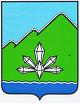 АДМИНИСТРАЦИЯ ДАЛЬНЕГОРСКОГО ГОРОДСКОГО ОКРУГАПРИМОРСКОГО КРАЯПОСТАНОВЛЕНИЕ14 сентября 2015                               г. Дальнегорск                                     № 522 –па О внесении изменений в постановление администрации Дальнегорского городского округа от 10.10.2014 № 892-па«Об утверждении муниципальной программы «Ремонт автомобильных дорог и инженерных сооружений на территории Дальнегорского городского округа» на 2015-2019 годы»В целях реализации Федерального закона Российской Федерации от 06.10.2013 № 131-ФЗ «Об общих принципах организации местного самоуправления в Российской Федерации», руководствуясь Уставом Дальнегорского городского округа,   администрация Дальнегорского городского округаПОСТАНОВЛЯЕТ:Внести изменения в постановление администрации Дальнегорского городского округа от 10.10.2014 № 892-па «Об утверждении муниципальной программы «Ремонт автомобильных дорог и инженерных сооружений на территории Дальнегорского городского округа» на 2015-2019 годы» изложив Программу в новой редакции.Признать утратившим силу постановление администрации Дальнегорского городского округа от 24.02.2015 № 122-па «О внесении изменений в постановление администрации Дальнегорского городского округа от 10.10.2014 № 892-па «Об утверждении муниципальной программы «Ремонт автомобильных дорог и инженерных сооружений на территории Дальнегорского городского округа» на 2015-2019 годы».Разместить настоящее постановление на официальном сайте Дальнегорского городского округа.Контроль  исполнения данного постановления возложить на первого заместителя главы администрации Дальнегорского городского округа.И.о. Главы Дальнегорского         городского округа                                                                                      В.Н. Колосков                                                                    